UNIVERSITÀ DEGLI STUDI DELL’INSUBRIADIPARTIMENTO DI BIOTECNOLOGIE E SCIENZE DELLA VITACORSO DI LAUREA IN ………………..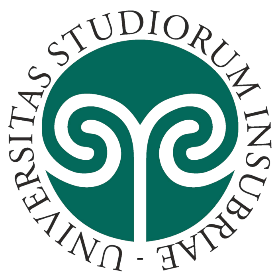 Titolo tesi …………Relatore:Correlatore: Tesi di Laurea di:…………………….Matricola Nr………Formato dei fogli A4; Carattere Garamond 12, interlinea 1,5;L’elaborato non deve superare le 20 pagine. In ogni caso vanno seguite le indicazioni del Relatore	Anno Accademico. ……./…….